SECTION A: MODERATION PROCEDURESKindly confirm whether moderation guidelines set by MATSEC were followed, namely that:the school was contacted before the moderation process to set a date;the works to be moderated were all presented;an adequate space for the moderation process was provided;the moderator’s anonymity was respected (s/he was not introduced to the teacher/s, candidates, or parents);no feedback was provided by the moderator directly to the school or a member of staff.I, the moderator, confirm that MATSEC guidelines for the moderation process were followed. were not followed (kindly explain in the space below).SECTION B: GENERAL CRITERIASECTION C: SUBJECT SPECIFIC CRITERIASECTION D: CHANGES IN INDIVIDUAL CANDIDATE MARKSIn the case where the marks of ALL candidates are to be changed by a specific value, kindly use Section E: Comments.SECTION E: COMMENTS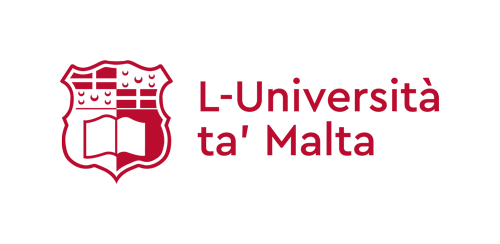 Coursework Moderation: SEC Physical EducationCoursework Moderation: SEC Physical EducationDate of Moderation: School: CriteriaCriteriaYesNoB1.The presented work is up to SEC standard.B2.Marking schemes are used.B3.Marks are awarded fairly.B4.Coursework follows a suitable format as indicated in the syllabus and/or official MATSEC documentation.B5.Coursework contains evidence of candidates’ authentic work (no long extracts of dictated, downloaded, or copied material).CriteriaCriteriaYesNoC1.Good skills analysis and improvement report.C2.Well documented and presented scouting report with relevant points raised about the athlete.C3.Well-documented and well-presented interview based on relevant questions and follow-through.Candidate’s NameOriginal MarkModerated MarkReasons for Change